NPO法人　ぽっかぽかランナーズ　ボランティア登録のお願い　私どもの会は、あらゆる障がい者ランナー（以下、スペシャルランナー）に対して、講習会や練習会などで障がいを理解し保護者（以下、ファミリー）を交えた交流会に参加してくださった伴走ランナーをマッチングさせ、いろいろな大会にチャレンジすることで、障がいのある人の自立支援と社会参加の促進を図りたいという目的で設立しました。スポーツ活動やレクリエーション活動を通じて、地域社会において多様な人々が互いに尊重しあい共に生きていく社会の実現に寄与できるのではないかと考えています。また、「医療及び福祉の増進を図る」「障がいのあるアスリートを応援する」ことを目的にマラソン大会へ役員等の派遣をし、チャリティー協力を依頼する事業も行います。設立したばかりの会です。どれだけの方に申し込みいただけるか、活動実績のない段階でどれだけの助成金を承認いただけるか、全くわかりません。皆様と意見を出し合い、共に育てていただきたく、お願い申し上げます。賛助募金及び新品の不要品がありましたら、ご協力いただきたく重ねてお願い申し上げます。＜ボランティアになるには＞スペシャルランナー･･･所定の用紙を用いて登録してください。年会費は無料。練習会やマラソン大会に同行、参加されるご家族はファミリーのところにご記入願います。＊ファミリーは所定の用紙に登録することで、伴走ランナー・運営ボランティアを兼ねることが出来ます。年会費は無料。＊スペシャルランナー・ファミリーは個人賛助会員・個人正会員を兼ねることができます。年会費は賛助会員が1口3,000円、個人正会員費が1口10,000円です。＊らくらく連絡網（メーリングリスト）に登録をお願い致します。＊写真やビデオで記録を撮り、ホームページやYouTubeなどで公開しますので、同意書に押印願います。＜宝塚定期練習会について＞練習会は原則として10月～6月の第一日曜、9時から受付、9時半～12時に行います。開催場所は宝塚市総合福祉センター（阪急・JR宝塚駅より、10分間隔で阪神バスが出ています）及び宝塚の武庫川河川敷参加費は無料ですが、交通費は自己負担です。スペシャルランナーはできるだけファミリーまたはヘルパーと参加してください。事前にらくらく連絡網にて出欠確認し、伴走ランナーとマッチングします。受付を福祉センターで行い準備体操、ペアを発表し、河川敷に移動してマラソン練習。雨天決行ですが、ホールで行う場合もあります。警報や場合によれば注意報が発令された場合は中止し、らくらく連絡網でお知らせしますスペシャルランナーは当会のビブスを着用してください。保証金として500円預からせていただきます。ウインドブレーカーは任意で買い取り（5,000円）でお願い致します。6月と12月（クリスマス会）は練習会終了後、交流会を行います。＜大阪定期練習会について＞練習会は不定期ですが原則として3月～11月の月に1回、9時～12時に行います。開催場所は舞洲。アミティ舞洲及び舞洲人工浜やヨットハーバー参加費無料。練習後の食事会に参加される方は実費が必要です。交通費は自己負担です。事前にらくらく連絡網にて出欠確認し、伴走ランナーとマッチングします。受付をアミティ舞洲で9時より行い、舞洲人工浜または常吉大橋を渡ってヨットハーバーで練習します。ロッジ舞洲でバーベキューを行う場合はシーサイドプロムナードで練習します。雨天決行ですが、警報や場合によれば注意報が発令された場合は中止し、らくらく連絡網でお知らせします。スペシャルランナーは出来るだけファミリーまたはヘルパーと参加してください。スペシャルランナーは当会のビブスを着用してください。保証金として500円預からせていただきます。ウインドブレーカーは任意で買い取り（5,000円）でお願い致します。＜マラソン大会について＞マラソン大会へは参加希望者をらくらく連絡網で募集します。エントリー料金はスペシャルランナーの負担としますが、伴走ランナーのエントリーが必要な場合は当会が負担します。交通費は自己負担です。大会当日は事前に集合時間、集合場所をお知らせします。大会では、団体行動でお願いいたします。場所を離れる場合は必ず声を掛けてください。飲食は自己負担です。個々のスタート時間などに合わせて、伴走ランナーと相談してください。当日の体調や細かな注意点・携帯番号などを伴走ランナーにお伝えください。スペシャルランナーはお持ちの白Tシャツの上に当会のビブスを着用してください。保証金として500円預からせていただきます。ウインドブレーカーは任意で買い取り（5,000円）でお願い致します。レースを待っている間やゴールした後は他のランナーの応援し、写真撮影やビデオ撮影をお願い致します。＜マラソン大会派遣事業について＞チャリティーをつけてもらえないか、呼びかけ人になっていただけないかなど依頼、大会会場の視察もします。エントリー料は当会が負担します。得られた寄付金は「きよくん基金助成」及び「スペシャルオリンピックス日本」へ寄付させていただきます。交通費、宿泊費とも補助します。（交通費の上限は3,000円です。ファミリーは自己負担）食事代は自己負担です。大会当日の集合時間、集合場所は事前にお知らせします。大会では、団体行動でお願いいたします。場所を離れる場合は必ず声を掛けてください。当日の体調や細かな注意点・携帯番号などを伴走ランナーにお伝え下さい。スペシャルランナーはお持ちの白Ｔシャツの上に当会のビブスを、着用してください。（貸与しますが保証金として500円を預からせていただきます）ウインドブレーカーは任意で買い取り（5,000円）でお願い致します。レースを待っている間やゴールした後はランナーの応援をし、写真撮影やビデオ撮影をお願い致します。＜保険＞スペシャルランナーは、とりまとめてボランティア保険に加入しますので、年額500円（4月から1年）のご負担をお願い致します。ファミリーは任意としますが、伴走ランナー、運営ボランティアを兼ねる方は加入してください。支払いの対象はボランティア活動中の本人のけが（傷害給付）、第３者の身体や財物への損害（賠償責任給付、傷害給付対象にならない場合（見舞金）、活動場所への往復途上、宿泊を伴うボランティア活動も含まれます。また、当法人以外での社会福祉協議会に登録された団体でのボランティア活動におきましても、保障されます。詳しくお知りになりたい方は兵庫ボランティア市民活動災害共催で検索してください　活動予定はホームページのスケジュールで確認してください。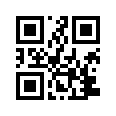  　NPO法人　ぽっかぽかランナーズ　　　　　　　　　　　　　　　　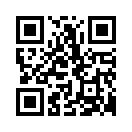 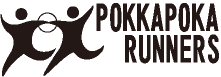 理事長　　　林　優子E-mail ：npo@pokarun.comホームページ：http://www.pokarun.com/　　　　　 E-mail　　　  ホームページスペシャルランナー及びファミリー申し込み書フリガナスペシャルランナー氏名　　　　　　　　　ニックネーム　　　　　（男・女）生年月日　　　　　　　年　　　　月　　　　日　　　　　（　　　歳）フリガナファミリー氏名　　　　　　　　　　　　　ニックネームスペシャルランナーとの関係　（　　　　　　）生年月日　　　　　　年　　　　月　　　　日　　（保険加入の場合必要です）フリガナファミリー氏名　　　　　　　　　　　　　ニックネームスペシャルランナーとの関係　（　　　　　　）生年月日　　　　　　年　　　　月　　　　日　　（保険加入の場合必要です）フリガナファミリー氏名　　　　　　　　　　　　　ニックネームスペシャルランナーとの関係　（　　　　　　）生年月日　　　　　　年　　　　月　　　　日　　（保険加入の場合必要です）フリガナファミリー氏名　　　　　　　　　　　　　ニックネームスペシャルランナーとの関係　（　　　　　　）生年月日　　　　　　年　　　　月　　　　日　　（保険加入の場合必要です）住所　　　〒電話FAX当日連絡可能な携帯番号メーリングリスト登録用のメールアドレス添付可能なメールアドレスビブスのサイズ　（　ジュニア　　フリー （中学生以上）　　特大　　）ウインドブレーカーのサイズと枚数（　M　　枚、Ｌ　　枚、ＬＬ　　枚 ）スペシャルランナープロフィールフリガナ氏名　　　　　　　　　　　　　　　　ニックネーム　　　　　　（男・女）学校・事業所など障がいの種類気を付けて欲しいことコミュニケーションの取り方目標（完走・距離を伸ばす・タイムを上げるなど）希望する大会範囲（地域や距離など）タイム　　　　　　　メートル　　　　　　　分　　　　秒　　　　　　　　　　キロ　　　　　　　　時間　　　　分伴走ランナーへの希望（性別・年齢など）希望する伴走法･･･ヒモを持ってもらう、手をつないでもらう、並んで声かけ、背後からの見守り、車いすを押すなど）同意書障がいの種類などの個人情報を伴走ランナーやボランティアなどに伝えても問題ありません。撮影した写真や動画などを、会報やインターネットなどで使用しても構いません。健康とけがの防止に留意し、各自の責任において参加します。以上の内容に同意しました。　　　　　　　　　　　　　　　　　　　　　　　　　　　　　　　　　　年　　　　月　　　　日本人氏名　　　　　　　　　　　　　　　　　　印ファミリー代表者氏名　　　　　　　　　　　　印